WE KNOW MEDICARE.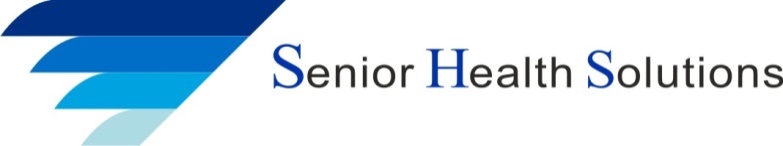 <<Date>>Dear <<First_Last_Name>>					Turning 65 is a BIG DEAL. Is it time for you to enroll into Medicare?How do you enroll into Medicare? Should you postpone enrolling into Medicare? How do you make your important decision about any medical or prescription coverage you may need?If you are like many of my customers, you have questions. What is covered, what is not? What is the difference between a Medicare Supplement and a Medicare Advantage plan? Which Prescription Part D plan will best fit YOUR needs?I’m here to help. My commitment is to visit with you personally, to answer your questions about Medicare, to thouroughly explain your options, and to help guide you through your decision making process.With exceptional service from the beginning to long after the plan is in place I will be here for you!! My customer service is an attitude. Not a department. I would love to be your agent.Please call me at (866)-245-9003Sincerely,<<Signature>><<Agent Name>><<Address>><<City, State Zip Code>>This information is not affiliated with or endorsed by the U.S. Government or the Federal Medicare Program. A licensed agent may contact you regarding this information. This is a solicitation for insurance